     المملكة العربية السعودية						                 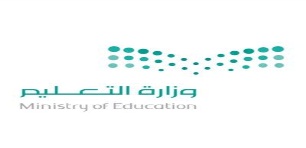                      وزارة التعليم							        اسم الطالب :..........................................          إدارة التعليم بمحافظة جده  مدرسة محمد بن عبدالوهاب الابتدائيةالمهارة رقم 1 يتم تطبيقها عملي أثناء الحصة 						        معلم المادة سامي عبدالله الثبيتي المهارة التي تحتها خط مهارات أساسية من مهارات الحد الأدنى  إذا وجدت ملاحظات الرجاء تنبيهي وشكراً    al3tibi2@gmail.comالفصل الدراسيالثانيالمادةعلومالصفالسادسالفصل1الفترةالرابعةالتاريخ/     / 1440هـالصفالسادسالفصل1السؤال الأول :  أمامك مجموعة من المواد . كون خليط وأعد فصله بالطرق التي درستهاالمهارة : 41تكوين مخلوط عمليا وفصل مكوناته  السؤال الثاني:   ضع خطا تحت العلامات التي تدل على حدوث تغير كيميائي:تغيير اللون-  تصاعد الغازات –  انطلاق الضوء- انبعاث الحرارة-   انصهار الشمع-  ذوبان الثلجالمهارة: 42تفسير حدوث التغير الكيميائي درجة المهارةالسؤال الثالث :  ضع كلا من الكلمتين التاليتين بالمكان المناسب المناسبة: الاحتراق – البناء الضوئي1 -.............................مثال على تفاعل كيميائي طارد للحرارة.2- ...........................مثال على تفاعل كيميائي ماص للحرارة.المهارة: 43 التمثيل لتفاعل طارد للطاقة وأخر ماص للطاقةالسؤال الرابع :  أكملــ الفراغات فيما يلي :؟      1- تقع........................................في الجانب الأيسر البعيد من الجدول الدوري تحت الهيدروجين ولا توجد منفردة في الطبيعة.2- تشكل ....................................مجموعة كبيرة من العناصر تقع في وسط الجدول الدوري.3- يوجد عن يسار الغازات النبيلة عمود يحتوي على عناصر تتبع اللافلزات تسمى..............................المهارة: 44تصنيف العناصر في الجدول الدوري  وفقاً  لخصائصهاالسؤال الخامس :  في الجدول الموضح أدناه قارن بين الأحماض والقواعد المهارة:  45التمييز بين الأحماض والقواعد  السؤال السادس عرف مايلي:الحركة................................................................السرعة : .............................................................................المهارة:  46استنتاج العلاقة بين الحركة والسرعة والتسارعالسؤال السابع :   ما الفرق  بين القوى المتزنة والغير متزنة مع ذكر مثال؟المهارة : 47الفرق بين القوى المتزنة والغير متزنة  مع التمثيل.السؤال الثامن:  ضع خطاً تحت الاجابة الصحيحة؟* تراكم الشحنات الكهربائية وتجمعها على الجسم   (الكهرباء الساكنة –  الكهرباء المتحركة)المهارة : 48معرفة مفهوم الكهرباء الساكنة السؤال التاسع:  تحدث عن الطريقة الأمنة لاستخدام الكهرباء........................................................................................................................................................................................................................................................................................................................................المهارة : 49إعداد بطاقة إرشادية لكيفية استخدام الكهرباء بطريقة أمنةالسؤال التاسع: أكمل مايلي:المغناطيس هو .................................................................................................................تسمى المنطقة المحيطة بهفي الشكل المقابل.....................................................................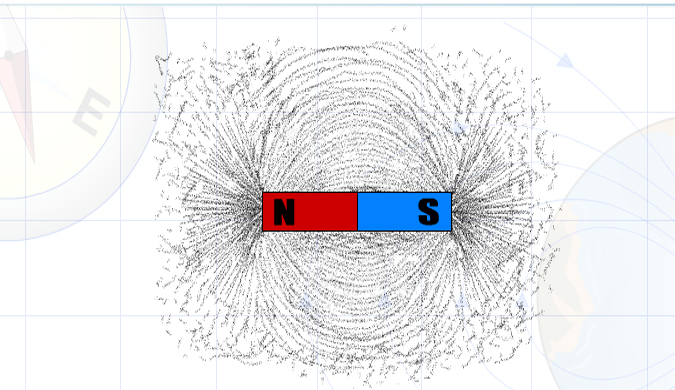 المهارة : 50وصف المغناطيس مع تسمية المنطقة المحيطة بهالسؤال العاشر : بالأدوات التي امامك كون دائرة كهربائية – ومغناطيس كهربائيالمهارة : 51عمل نموذج لتوضيح سريان التيار الكهربائي ونموذج للمغناطيس الكهربائيأبجد95/10085-<9575-<8575<متفوقمتقدممتمكنغير مجتاز